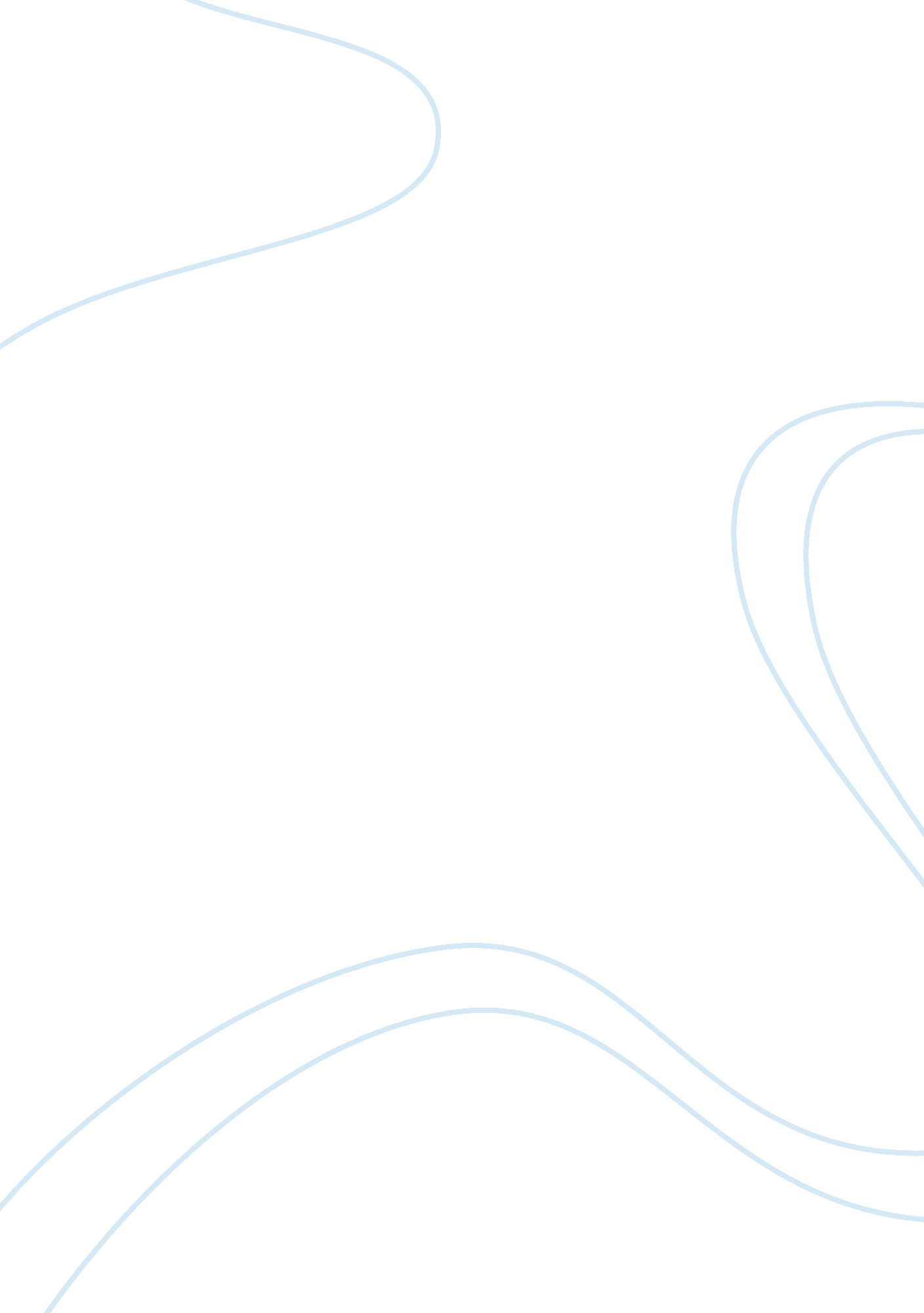 Quadratic equations and prime numbers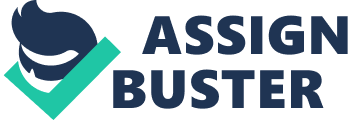 Project An Interesting Method for Solving Quadratic Equation from India A quadratic equation can be solved using many different methods availablesuch as quadratic formula, graphical method, factorization, and completing the square. This paper will use and discuss an interesting method for solving quadratic equations came from India (Bluman, 2005). 
For example, taking quadratic equation . The steps of this method are 
(a) Move the constant term to the right of the equation. 
(b) Multiply each term in the equation by four times the coefficient of the term. 
(c) Square the coefficient of the original x term and add it to both sides of the equation. 
(d) Take the square root of both sides. 
(e) Set the left side of the equation equal to the positive square root of the number on the right side and solve for x. 
(f) Set the left side of the equation equal to the negative square root of the number on the right side and solve for x. 
The values x = 2, and x = -5 satisfies the quadratic equation. Therefore, the solutions are correct. 
Using this approach, the solutions for some other quadratic equations are given below. 
A) ; Solution: , 
B) ; Solution: No real solution, as the right side of the equation is negative number in step (c) of this method (See Appendix 1). 
C); Solution: , 
D) ; Solution: , 
In conclusion, whenever it is possible to take square root of the right side of the equation in step (d) of this method, there exist real solutions of the equation. And, whenever it is not possible to take square root of the right side of the equation in step (d) of this method, there exist no real solutions of the equation. 
Reference 
Bluman, A. G. (2005). Mathematics in Our World. McGraw-Hill: New York. 
Appendix 1 
A) 

B) 
, no real solution as it is not possible to take square root of -32. 
C) 

D) 

Project #2: Quadratic Formula for Yielding Prime Numbers 
Prime number is defined as the number divisible by 1 or itself. A prime number has only two factorization 1 and the number itself. Mathematicians have been searching for a formula that yields prime numbers and found one such formula as (Bluman, 2005). This paper will use this formula for yielding prime numbers and verify extent to which it can generate prime numbers. 
Let 
Lets plug in x = 0, 1, 2, 3, 5, 7, 10, 12 and 20 and see if we get prime numbers. 
(Prime number) 
(Prime number) 
(Prime number) 
(Prime number) 
(Prime number) 
(Prime number) 
(Prime number) 
(Prime number) 
(Prime number) 
Therefore, it can be seen that the yields prime number for smaller values of x. The formula will not yield prime number when the term will be zero as will be divisible by x. Therefore, putting the term equals to zero. 

Now, lets plug in x = 41 and 42 and see if we get prime numbers. 
(Composite number) 
(Composite number) 
In conclusion, the formula yields prime number for x value less than 41 (see appendix 1). However, for x value equal to or greater than 41 it does not yields prime number. 
Reference 
Bluman, A. G. (2005). Mathematics in Our World. McGraw-Hill: New York. 
Appendix 1 
Table 1: Primer number using formula 
x 
Prime Number 
x 
Prime Number 
0 
41 
Yes 
22 
503 
Yes 
1 
41 
Yes 
23 
547 
Yes 
2 
43 
Yes 
24 
593 
Yes 
3 
47 
Yes 
25 
641 
Yes 
4 
53 
Yes 
26 
691 
Yes 
5 
61 
Yes 
27 
743 
Yes 
6 
71 
Yes 
28 
797 
Yes 
7 
83 
Yes 
29 
853 
Yes 
8 
97 
Yes 
30 
911 
Yes 
9 
113 
Yes 
31 
971 
Yes 
10 
131 
Yes 
32 
1033 
Yes 
11 
151 
Yes 
33 
1097 
Yes 
12 
173 
Yes 
34 
1163 
Yes 
13 
197 
Yes 
35 
1231 
Yes 
14 
223 
Yes 
36 
1301 
Yes 
15 
251 
Yes 
37 
1373 
Yes 
16 
281 
Yes 
38 
1447 
Yes 
17 
313 
Yes 
39 
1523 
Yes 
18 
347 
Yes 
40 
1601 
Yes 
19 
383 
Yes 
41 
1681 
No, Composite Number 
20 
421 
Yes 
42 
1763 
No, Composite Number 
21 
461 
Yes 